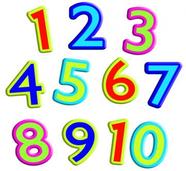 Write the numberWrite it on a tens and one frameWrite it on a tens and one frameWrite it as tens and onesDraw it as tens and ones23TO2 tens3 ones23232 tens3 onestens         onestens         ones